Välkomna att lära mer om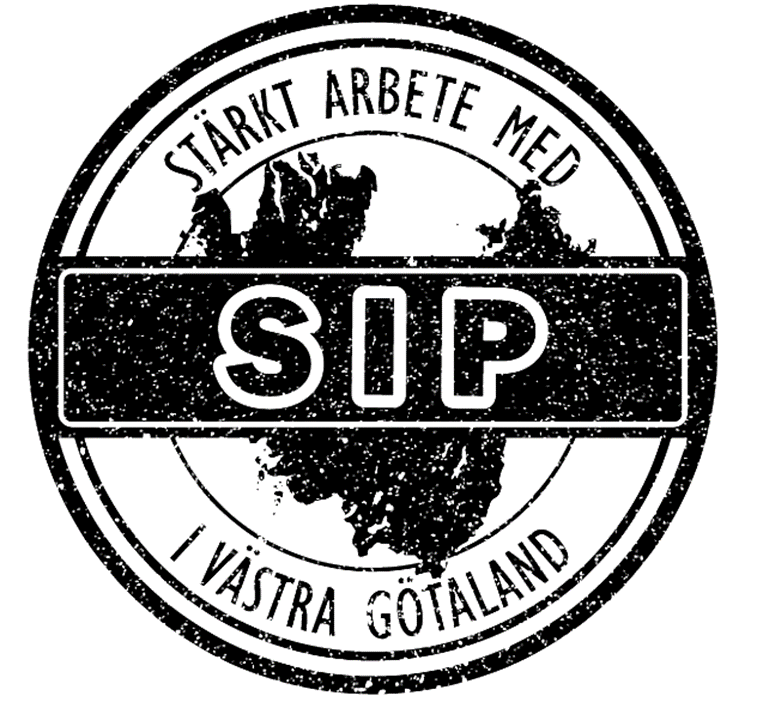 Samordnad Individuell Plan, SIPSYFTE: Utbildning i SIP MÅLGRUPP: Patient-, brukar- och anhörigföreningar i Västra Götaland. PLATS: Digitalt, du som anmäler dig kommer att få en länk. Välj vilken tid du vill gå utbildningen.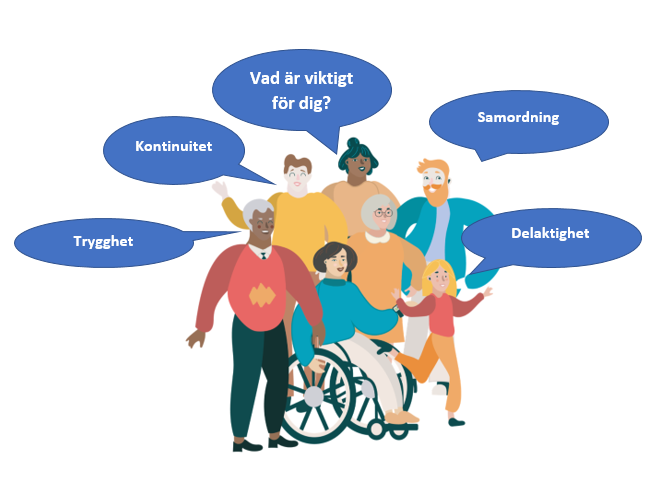 TID: 1 december kl.9-128 december kl. 13-169 december kl. 18-21ANMÄLAN: Frågor och anmälan sker till jessica.ek@vgregion.seVarmt välkomna!Jessica Ek Länsövergripande SIP-samordnareSara Svensson. NSPH i Västra Götaland och GöteborgKerstin Nilsson, Funktionsrätt, Västra Götaland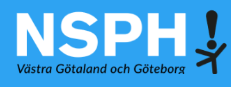 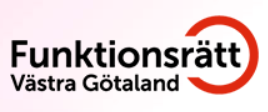 Mer information om riktlinjen och överenskommelsen hittar ni här: Riktlinje SIP: https://www.vardsamverkan.se/omraden/samordnad-individuell-plan-sip/sip-riktlinje-och-bilagor/ Överenskommelsen Samverkan för barn och ungas hälsa: Överenskommelse för barns och ungas hälsa - Vårdsamverkan i Västra Götaland (vardsamverkan.se) 